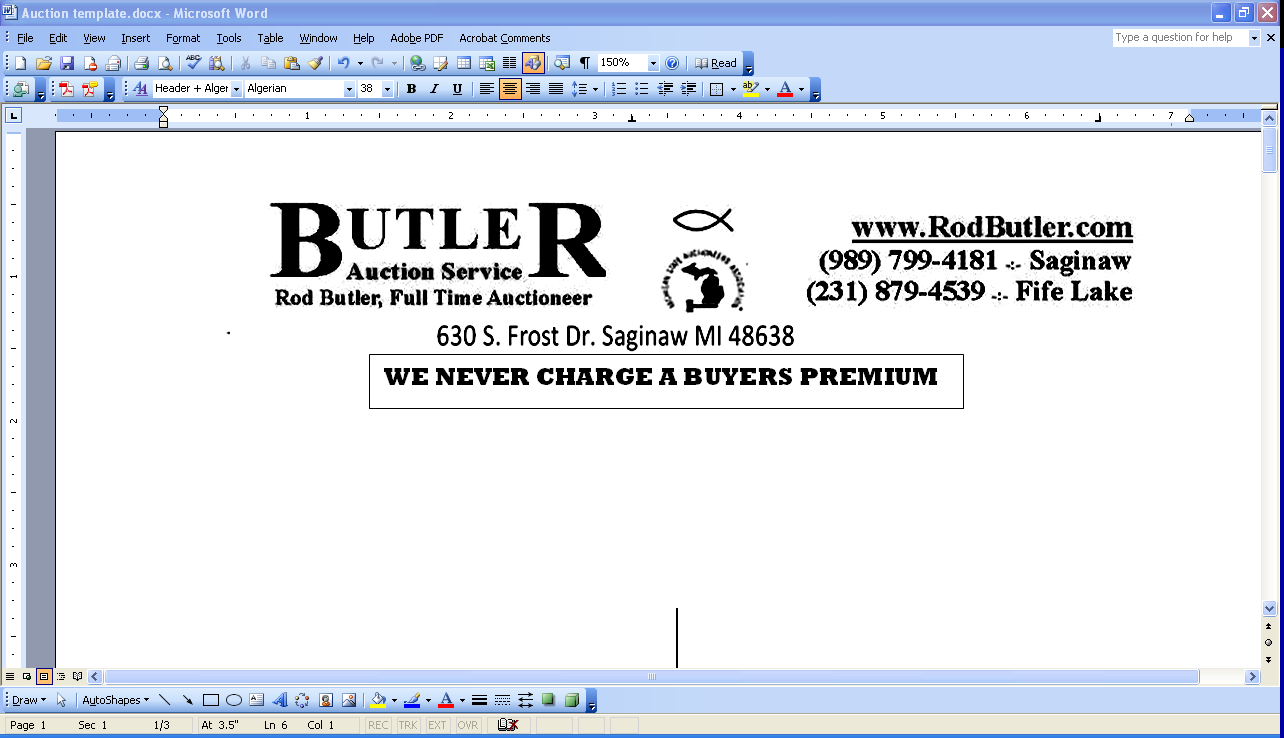 Spectacular Collectors Sale1140 E. Burt Rd, Burt, MI 48417August 25th  2019 @ 10 A.M.Directions: Head southeast on I-75, Take Exit 144 towards Dixie highway, Turn right onto Dixie Highway, Turn left onto Fayette/Fort road, Turn right onto East Curtis road, Turn left onto Sheridan road, Turn left onto East Burt roadFeatured Items    ! Animal Head Trophies/ Fishing Trophies!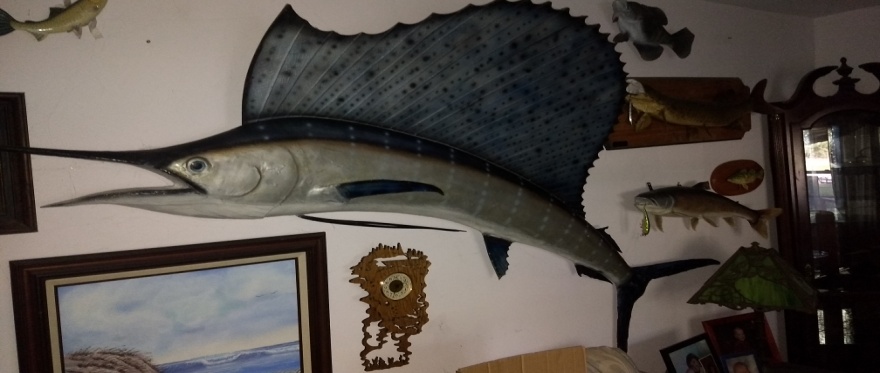 Bikes: Schwinn Corona w/ Collapsible side Baskets & Strobe LightsTools: Home life Generator LR4440 New; Champion Generator w/ Car Charger Attachment; 12” w/ Double Bevel w/ laser Saw, Air Compressor Double Tank; Trades Pro 2HP, Single Tank, Delta Bench Saw, Saw Horses, Extension Ladder, Gas Cans, Reddy Heater, Saw SharpenerAutomobile: Chevy Metro (150,000 Miles) Needs Work!Yard Items: Metal Cart, Snow Blower, Weedwacker (2), Water Fountain w/ pump; Water Fountain (no pump) 2, Ram Cement Statue Troybilt Lawnmower; Assortment Yard ToolsGuns: 410 Tamer, 20 Gauge SuperElectronics: Pay Phone, Blimpie Neon Sign, Used Cars Neon Sign (needs repairs), Strobe Light, Right Or Left Handed Black/White Malibu Guitar by Greg Bennet w/ cable and ampHunting/ Fishing Trophies: Sword Fish 11 feet long, Boar Head, Sheep head, Goat Head, Deer HeadsCollectables: John Mellencamp Guitar (Autographed), 1879 Charles Dickens CollectionFurniture: Doctor Choice Mattress (   Brand New   ) English Cabinet from Brookfield Prior Rd. Old EnglandReceiver Art: Picture of ElephantMiscellaneous: Duck Decoys Display Cases, Champion Out Board Motor, Firewood, Deer Mover, Child Sled Yankee Clipper, Cabinet, 4 Gallon Beer Stein, Keurig Coffee Maker, Roosters, Water pump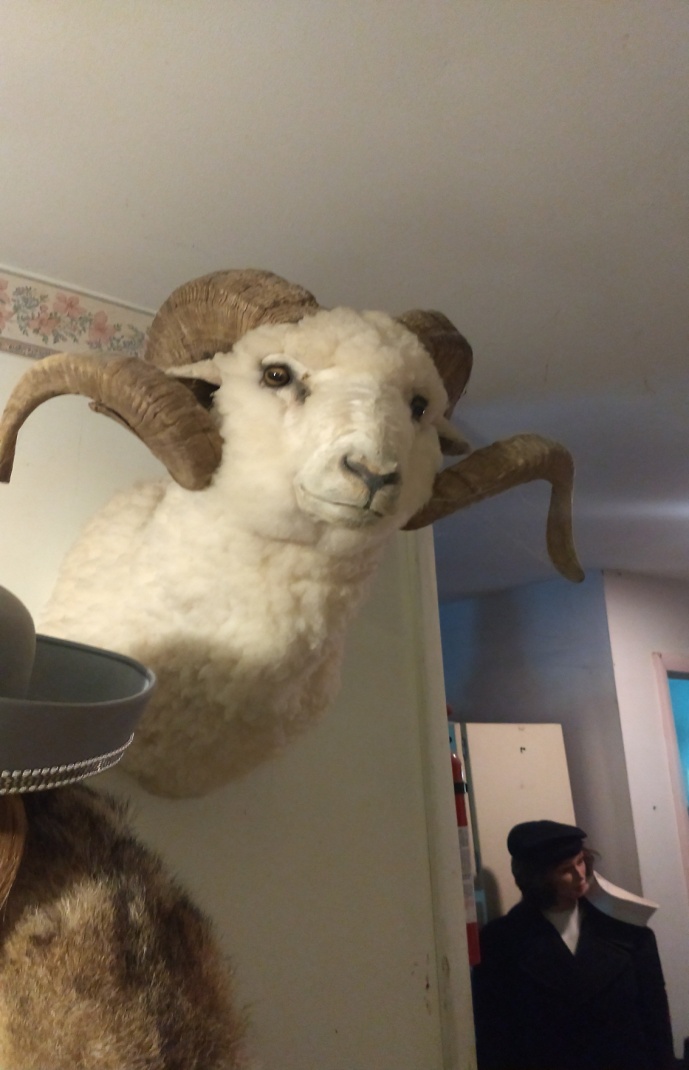 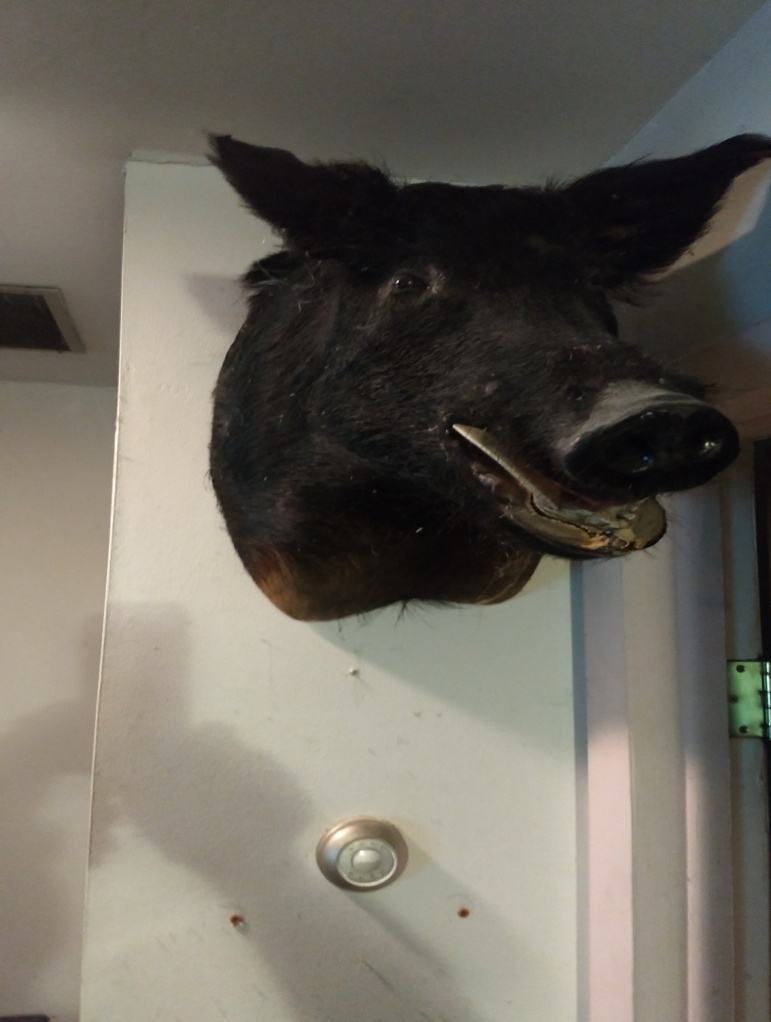 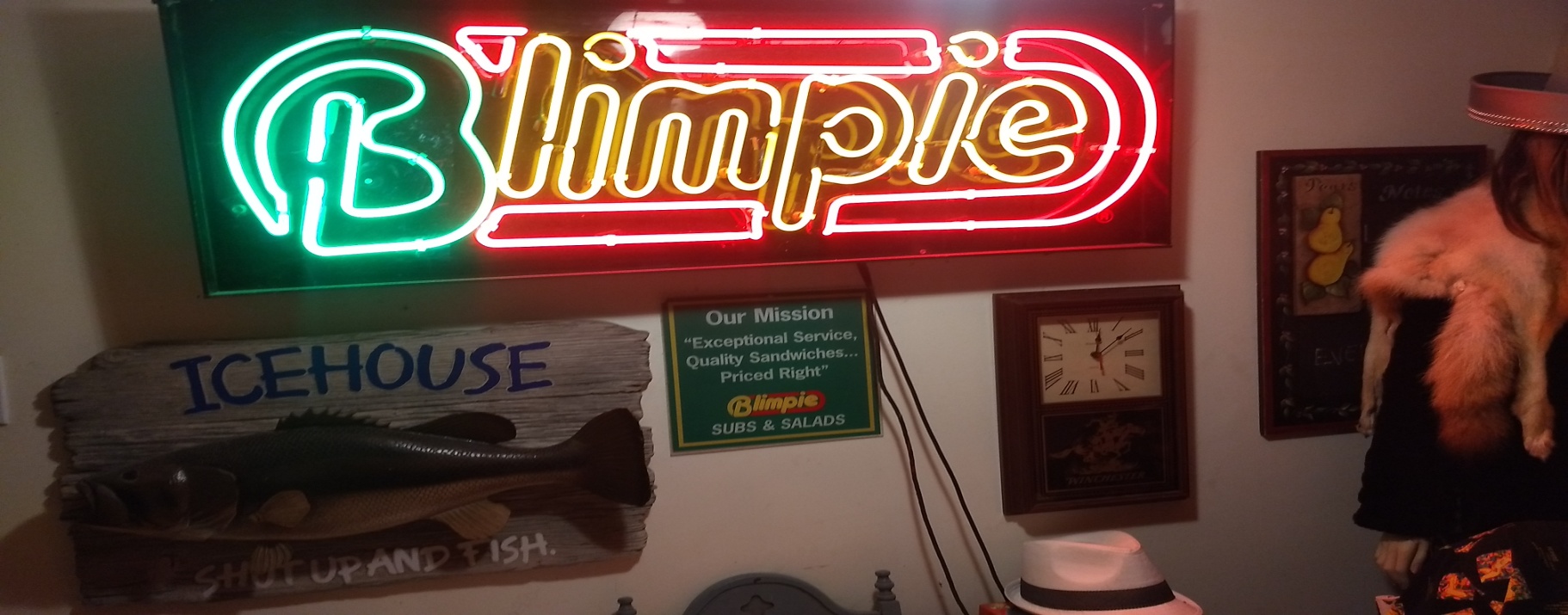 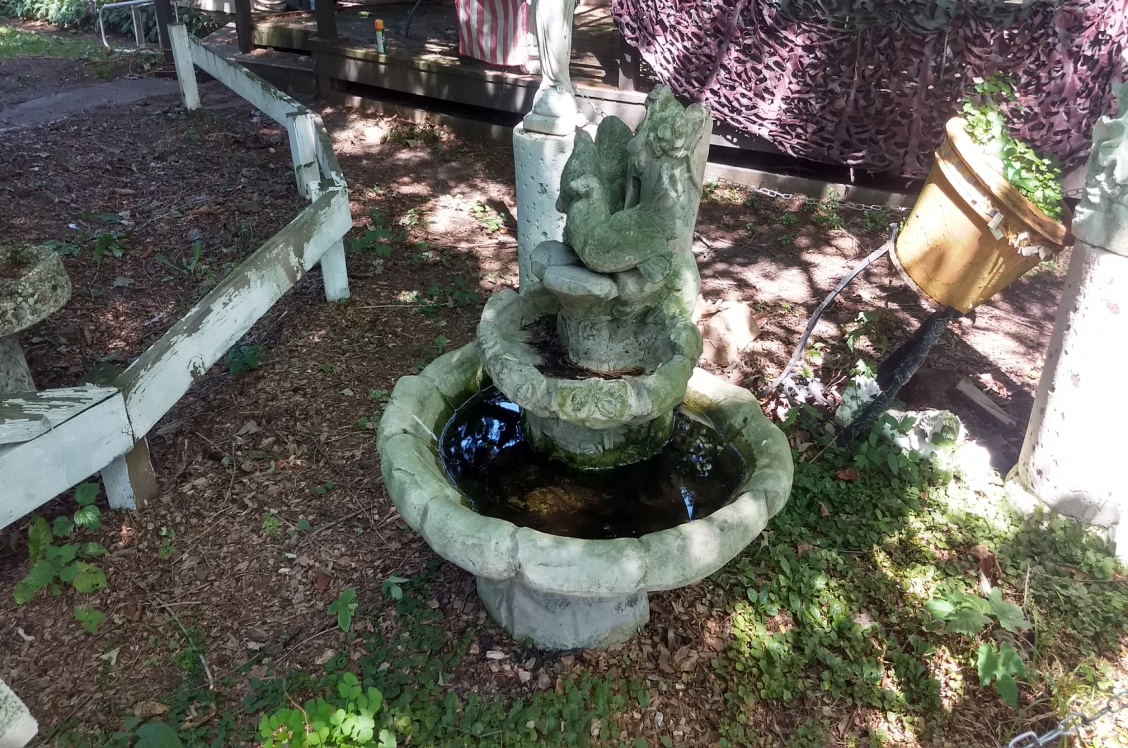 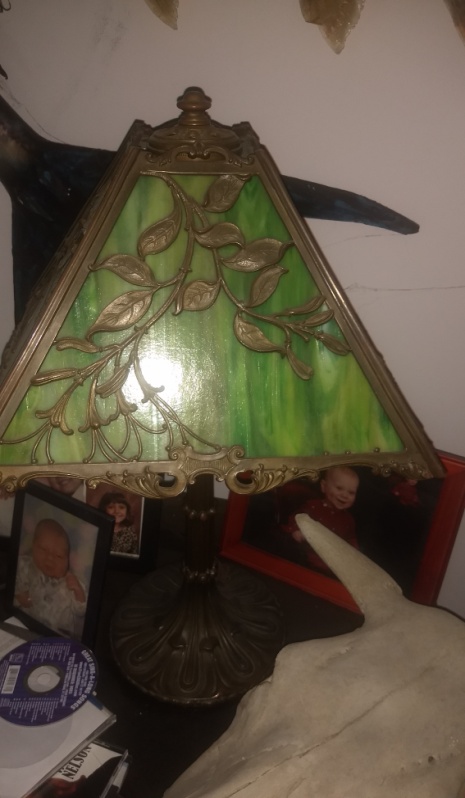 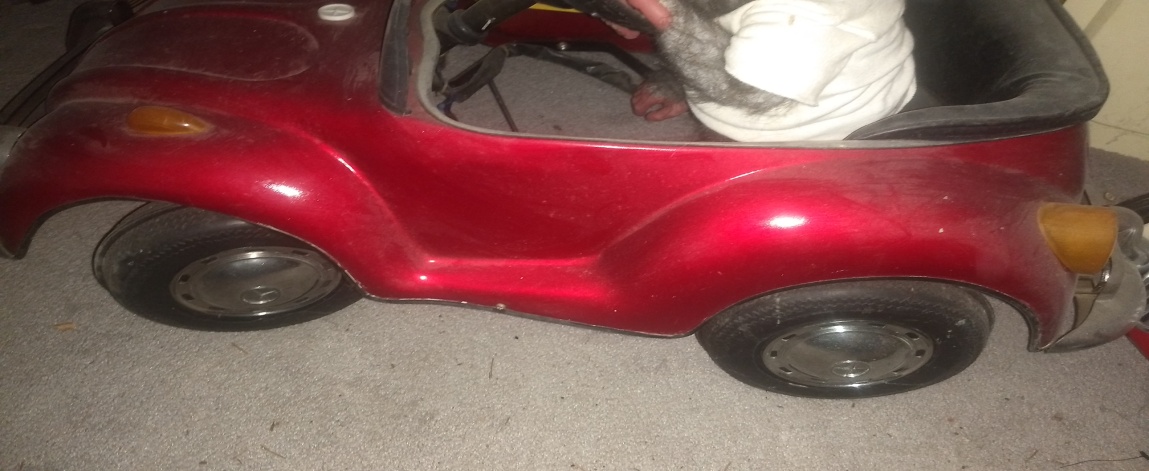 Terms & ConditionsCash, Visa, Master, Discover (3% charge) or good Michigan check w/ proper I.D. All goods sold as-is, with no guarantees or warranties. Sales force acting as agents only and are not responsible for accidents or goods after sold. Nothing removed until settled for. Announcements made day of sale take precedence over printed matter.